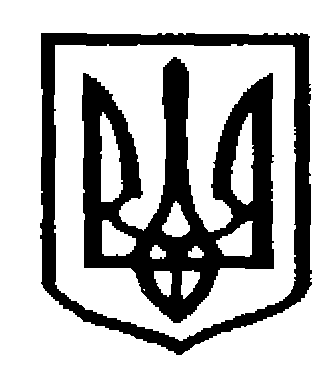 У К Р А Ї Н АЧернівецька міська радаУправлiння   освiтивул. Героїв Майдану, 176, м.Чернівці, 58029 тел./факс (0372) 53-30-87, E-mail: osvitacv@gmail.com. Код ЄДРПОУ №02147345                   Директорам закладів освіти                   Чернівецької міської                     територіальної громадиЩодо  організації проведення                                                                          навчання і перевірки знань з питань охорони праці та безпеки життєдіяльності        Для подальшого керівництва в роботі направляємо лист Департаменту освіти та науки обласної державної адміністрації (обласної військової адміністрації) від 13.08.2023 № 01-34/1746  щодо організації проведення навчання і перевірки знань з питань охорони праці та безпеки життєдіяльності.          Відповідно до «Положення про порядок проведення навчання і перевірки знань з питань охорони праці та безпеки життєдіяльності в закладах, установах, організаціях, підприємствах,  що належать до сфери управління  Міністерства освіти і науки України», затвердженого наказом Міністерства освіти і науки України 18.04.2006 № 304 (у редакції наказу Міністерства освіти і науки України від 22.11.2017 № 1514), «Положення про організацію роботи з охорони праці та безпеки життєдіяльності учасників освітнього процесу в установах і закладах освіти», затвердженого наказом Міністерства освіти і науки України 26.12.2017 № 1669  встановлено порядок навчання та перевірки знань з питань охорони праці та безпеки життєдіяльності працівників закладів освіти, установ, організацій та підприємств, що належать до сфери управління Міністерства освіти і науки України (далі - установи та заклади освіти), а також навчання з питань охорони праці, безпеки життєдіяльності (охорона здоров’я, пожежна, радіаційна безпека, безпека дорожнього руху, цивільний захист, попередження побутового травматизму тощо) учнів, студентів, курсантів, слухачів, аспірантів закладів освіти (далі - здобувачі освіти).Посадові особи та інші працівники установ та закладів освіти під час прийняття на роботу та періодично мають проходити інструктажі з питань охорони праці, навчання щодо надання домедичної допомоги потерпілим від нещасних випадків, правил поведінки та дій під час виникнення аварійних ситуацій, пожеж і стихійних лих, навчання з питань цивільного захисту, у тому числі правилам техногенної та пожежної безпеки. Зі здобувачами освіти проводяться інструктажі з безпеки життєдіяльності. Інструктажі містять питання охорони здоров’я, пожежної, радіаційної безпеки, цивільного захисту, безпеки дорожнього руху, реагування на надзвичайні ситуації, безпеки побуту тощо. У закладах загальної середньої освіти під час трудового і професійного навчання здійснюється навчання з питань охорони праці у вигляді інструктажів з охорони праці. Крім цього, у закладах освіти, що надають загальну середню освіту, проводиться навчання з питань безпеки життєдіяльності. 	З метою забезпечення належних, безпечних і здорових умов навчання та праці, запобігання нещасним випадкам та професійним захворюванням, реалізації системи безперервного навчання з питань охорони праці та безпеки життєдіяльності здобувачів освіти, працівників, рекомендуємо  для використання в роботі інструктивні матеріали щодо організації проведення інструктажів з питань охорони праці та безпеки життєдіяльності, що додаються.Додаток: на 7 арк. Заступник начальника з фінансово – економічних питаньУправління освіти                                                          Денис КРУГЛЕЦЬКИЙЄвгенія Корнейчук  534120Додаток  до листа Департаменту освіти  і науки ОДА (ОВА)  13.08.2023 № 01-34/1746Навчання і перевірка знаньз питань охорони праці та безпеки життєдіяльності в закладі освіти(інструктивно-методичні матеріали)Законодавчі документи. Алгоритм проведення.	Порядок проведення навчання і перевірки знань  з питань охорони праці встановлено Типовим положенням про порядок проведення навчання і перевірки знань з питань охорони праці для посадових осіб та інших працівників у процесі трудової діяльності, а також здобувачів освіти  закладів освіти  під час трудового чи професійного навчання. Типове положення затверджене наказом Держнаглядохоронпраці України від 26.01.2015 № 15, зареєстрованого в Міністерстві юстиції України 15.02.2005 за № 231/10511 (в редакції від 14.04.2017).	З урахуванням вимог вищевказаного Типового положення розроблене положення про порядок проведення навчання і перевірки знань з питань охорони праці в закладах, установах, організаціях, підприємствах, підпорядкованих Міністерству освіти і науки України та затверджено наказом Міністерства освіти і науки України від 18.04.2006 № 304, зареєстрованого в Міністерстві юстиції України 7 липня 2006 року за № 806/12680 у редакції наказу Міністерства освіти і науки України від 22.11.2017 № 1514.	Це    Положення   спрямоване   на   реалізацію   системи  безперервного навчання з питань охорони  праці  здобувачів освіти,  працівників  з метою забезпечення належних, безпечних і здорових умов навчання та праці,  запобігання нещасним випадкам та професійним захворюванням. 		Вимоги  цього  Положення  є  обов'язковими для виконання учасниками  освітнього    процесу,   іншими   працівниками установ та закладів освіти.		В  установах  та  закладах  освіти  один  раз  на 3 роки  складаються плани-графіки проведення навчання та  перевірки  знань працівників з питань охорони праці, які затверджуються наказом.				Відповідальність   за  забезпечення  навчання  з  питань охорони    праці    та    безпеки    життєдіяльності     учасників освітнього  процесу  з  наступною перевіркою знань несуть керівники установ та закладів освіти. Комісія з навчання та перевірки знань з питань охорони праці	Під час прийняття на роботу і в процесі роботи посадові особи та інші працівники установ та закладів освіти проходять інструктаж, навчання та перевірку знань з питань охорони праці, надання домедичної допомоги потерпілим від нещасних випадків, а також правил поведінки в разі виникнення аварій та надзвичайних ситуацій	Перевірка знань працівників  з  питань  охорони  праці, безпеки   життєдіяльності   в   установах   та   закладах   освіти здійснюється комісією,  склад якої затверджується наказом керівника закладу. Головою комісії  призначається  керівник або його заступник,  до службових обов'язків якого  входить  організація  роботи  з  охорони  праці, безпеки  життєдіяльності.  У  разі  потреби  створення  комісій  в окремих структурних підрозділах їх очолюють керівники  відповідних підрозділів чи їх заступники.     	До складу комісії входять спеціалісти служби  охорони  праці, представники юридичної,  виробничих,  технічних служб, представник профспілки  з  питань  охорони   праці,   уповноважена   найманими працівниками  особа  з  питань  охорони  праці.  До складу комісії установи та закладу освіти можуть залучатися страхові  експерти  з охорони  праці  відповідного  робочого  органу Пенсійного фонду України і  викладачі охорони праці, безпеки життєдіяльності, які проводили навчання.          	Комісія вважається правочинною,  якщо до її складу входять не менше трьох осіб. 	Усі члени комісії повинні пройти навчання та  перевірку знань  з питань охорони праці,  безпеки життєдіяльності у порядку, установленому Типовим положенням та  Положенням. Організація проведення навчання	Керівником закладу видається наказ про проведення навчання і перевірку знань з охорони праці.	Відповідальний за проведення навчання складає план та програму навчання. План і програма затверджується керівником навчального закладу.	Працівники закладів освіти проходять навчання і перевірку знань з охорони праці і безпеки життєдіяльності безпосередньо в закладах освіти за місцем роботи обсягом не менше 20 годин.Наказ про організацію навчання та перевірку знань з питань охорони праці»	В наказі вказується:	- відповідальний за проведення навчання;	- методи проведення занять;	- план проведення занять;	- місце проведення занять;	- дата проведення занять;	- дата перевірки знань;	- дата підписання протоколу.Типовий навчальний план	Тема 1. Законодавство України про охорону праці. Основні положення Закону України «Про охорону праці», «Про загальнообов’язкове державне соціальне страхування» та взаємозв’язок з іншими Законами України про працю.	Тема 2. Організація роботи з охорони праці.	Тема 3. Вибухонебезпека виробництва і вибухозахист.	Тема 4. Пожежна безпека.	Тема 5. Електробезпека.	Тема 6. Гігієна праці. Медичні огляди. Профілактика професійних отруєнь і захворювань.	Тема 7. Надання домедичної  допомоги потерпілим у разі нещасного випадку.	Тема 8. Управління роботами з профілактики та ліквідації наслідків аварій.	Тема 9. Безпека праці в галузі освіти.Програма навчання	Програма навчань складається згідно  навчального плану;				Затверджується керівником навчального закладу;       				Програма навчань складається обсягом не менше 20 годин.  		Проведення навчання	Відповідальний за проведення навчання:							- складає план-графік проведення навчання з охорони праці;			- проводить заняття з працівниками з  питань охорони праці згідно навчальної програми;											- проводить реєстрацію прочитаних тем;							- проводить реєстрацію відвідування занять працівниками;				- готовить протокол засідання комісії.					Навчання працівників з питань охорони праці, безпеки життєдіяльності проводиться як традиційними методами, так і з використанням сучасних форм організації навчання, а також з використанням технічних засобів навчання.Перевірка знань	Перевірка знань працівників установ та закладів освіти з питань охорони праці, безпеки життєдіяльності проводиться за нормативно-правовими актами з охорони праці, пожежної, радіаційної безпеки тощо, додержання яких входить до їхніх функціональних обов'язків.	Перевірка знань працівників з питань охорони праці, безпеки життєдіяльності в установах та закладах освіти здійснюється комісією, склад якої затверджується наказом. 	Перелік питань (білети) для перевірки  знань  з  охорони  праці, безпеки  життєдіяльності працівників складається членами комісії з урахуванням місцевих умов та затверджується керівником установи чи закладу освіти вищого підпорядкування.					 		Формою перевірки знань з питань охорони праці,  безпеки життєдіяльності  працівників  є  тестування,  залік   або   іспит. Тестування  проводиться  комісією  за  допомогою технічних засобів (автоекзаменатори,  модульні тести тощо),  залік або  іспит  -  за екзаменаційними   білетами   у  вигляді   усного  або  письмового опитування, а також творчої роботи. Протокол  засідання комісії по перевірці знань з питань охорони праці	Результати перевірки знань з питань охорони праці, безпеки життєдіяльності працівників заносяться до протоколу засідання комісії з перевірки знань працівників з питань охорони праці, безпеки життєдіяльності (додаток 1).	Видача посвідчень про перевірку знань працівникам, які проходили навчання в установі та закладі освіти, є обов'язковою лише тим, хто виконує роботи підвищеної небезпеки.	У разі незадовільних результатів перевірки знань з питань охорони праці, безпеки життєдіяльності працівники протягом одного місяця повинні пройти повторну перевірку знань.	Не допускаються до роботи працівники, які не пройшли навчання і перевірку знань з питань охорони праці, безпеки життєдіяльності..Організаційне забезпечення роботи комісії з перевірки знань	Організаційне забезпечення роботи комісії з перевірки знань (організація проведення перевірки знань з питань охорони праці, безпеки життєдіяльності, оформлення, облік і зберігання протоколів перевірки знань, оформлення і облік посвідчень про перевірку знань тощо) покладається на установу та заклад освіти, якими проводилось це навчання. 	Термін зберігання протоколів перевірки знань з питань охорони праці, безпеки життєдіяльності не менше 5 років.Позачергове навчання	Позачергове навчання і перевірка знань працівників з питань охорони праці, безпеки життєдіяльності проводяться при переведенні його на іншу роботу або призначенні на іншу посаду, що потребує додаткових знань з питань охорони праці, безпеки життєдіяльності.Спеціальне навчання і перевірка знань з питань охорони праці	Відповідно  до Типового положення працівники установ та закладів  освіти,   зазначені   в  Переліку  робіт  з  підвищеною небезпекою,    затвердженому     наказом Держнаглядохоронпраці  України  від  26.01.2005N 15 (зі змінами), зареєстрованому  в  Міністерстві  юстиції  України  15.02.2005  за N 232/10512,  та  Переліку  робіт,  де  є  потреба у професійному доборі, затвердженому наказом МОЗ України та Держнаглядохоронпраці України від  23.09.94  N  263/121, зареєстрованому Міністерством  юстиції  України 25.01.95 за N 18/554 (зі змінами), проходять щороку спеціальне навчання і перевірку знань відповідних нормативно-правових актів з охорони праці. Порядок   проведення   спеціального  навчання  з питань охорони праці визначається Типовим положенням. 	Установа та заклад освіти,  які  мають  намір  проводити навчання   з  питань  охорони  праці працівників  або  професійну підготовку, перепідготовку та підвищення кваліфікації працівників, які  залучаються  до  виконання  робіт  з підвищеною небезпекою, повинні одержати відповідний дозвіл Держнаглядохоронпраці або його територіального органу в порядку, визначеному постановою Кабінету Міністрів України від 26.10.2011  N  1107   "Про затвердження Порядку видачі дозволів на виконання робіт підвищеної небезпеки та на експлуатацію (застосування) машин, механізмів, устаткування підвищеної небезпеки»  (зі змінами).			Перевірка знань з питань охорони праці після  проведення спеціального  навчання  проводиться  комісією  установи та закладу освіти.	Посадові особи,  у  тому числі фахівці з питань охорони праці 
установ та закладів освіти, де стався нещасний випадок (професійне 
отруєння) груповий або із смертельним наслідком,  повинні протягом 
місяця пройти позачергове навчання  і  перевірку  знань  з  питань 
охорони  праці  в  порядку,  установленому  цим  Положенням,  якщо 
комісією з розслідування встановлено  факт  порушення  ними  вимог 
нормативно-правових актів з охорони праці. Додаток 1до Положення про порядок проведення навчання і перевірки знань з питань охорони праці та безпеки життєдіяльності в закладах, установах, організаціях, підприємствах, що належать до сфери управління Міністерства освіти і науки України _________________________________________________________(підприємство, установа, організація, заклад освіти)ПРОТОКОЛ № _____засідання комісії з перевірки знань працівників з питань охорони праці, безпеки життєдіяльності«___» ____________ 20__ року                                м. ______________________Комісія у складі:голови _______________________________________________________________,(прізвище, ініціали, посада)членів комісії: __________________________________________________________________(прізвище, ініціали, посада)__________________________________________________________________(прізвище, ініціали, посада)__________________________________________________________________,(прізвище, ініціали, посада)Створена  на  підставі  наказу  від   ___  _________ 20__ року            № ______перевірила знання	(Взірець) відповідно до Положення про порядок  проведення навчання і перевірки знань з питань охорони праці та безпеки життєдіяльності в закладах, установах, організаціях, підприємствах,  що належать до сфери управління  Міністерства освіти і науки України», затвердженого наказом Міністерства освіти і науки України 18.04.2006 № 304 (у редакції наказу Міністерства освіти і науки України від 22.11.2017 № 1514), «Положення про організацію роботи з охорони праці та безпеки життєдіяльності учасників освітнього процесу в установах і закладах освіти», затвердженого наказом Міністерства освіти і науки України 26.12.2017 № 1669 (далі)(перелік основних нормативно-правових актів за__________________________________________________________________ якими проводилася перевірка знань)Голова комісії                                          		 ______________________________                                  ______________(підпис)Члени комісії:  ______________________________                                  ______________(підпис)      ______________________________                                  ______________(підпис) ______________________________	                                  ______________(підпис)№ з/пПрізвище, ім’я, по батькові працівникаПосада, професія (фах)Місце роботи (для підприємства ‒ структурний підрозділ)Знає / не знаєПриміткаВзірець1.Гуцул Петро ПетровичВодій АГЧЗнає